ZAJEDNICA UGOSTITELJSKO-TURISTIČKIH ŠKOLA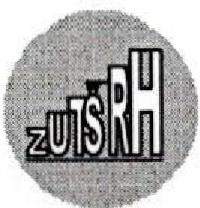 REPUBLIKE HRVATSKEOpatija, D.Gervaisa 2ksenija.beljan@skole.hrdusko.serdar@skole.hrOpatija,5.9.2017.članovima predsjedništva i nadzornog odbora ZUTŠ RHPoštovani,Sazivam sjednicu predsjedništva Zajednice UTŠ RH koja će se održati u četvrtak i petak 21 i 22.rujna 2017.na Rabu u hotelu „Imperial“ s početkom u 11 sati, domaćin je Srednja škola Markantuna de Dominisa Rab. Za sjednicu 21.9. predlažem slijedeći                                           DNEVNI RED:1. Verifikacija Zapisnika s prethodne sjednice2. Aktualnosti iz obrazovnog sustava – Ivo Tunjić, načelnik Odjela za razvoj i osiguravanje kvalitete sustava strukovnog obrazovanja – ASOO - Vesna Hrvoj-Šic – viša stručna savjetnica za strukovno obrazovanje - MZO3.  Izbor voditelja stručno metodičkog praktikuma za ugostiteljstvo4.  Stručno usavršavanje nastavnika u Rovinju od 8-10.11.2017.5.  Kadrovi u obrazovnom sektoru turizam i ugostiteljstvo – potrebe turističkog gospodarstva6.  Predstavljanje turističke atrakcije „Rapska fiera“ – TZ Rab8.  RaznoDrugi dan 22.9. na programu je upoznavanje turističke destinacije, ponude otoka sa stručnim vođenjem.                                                            Predsjednica Zajednice UTŠ RH                                                                          mr.sc.Ksenija Beljan